Statement of Responsibility, Copyright Transfer and Authorship ContributionI declare that I have observed the concept of authorship adopted by the Latin American Journal of Nursing (RLAE) informed in the Instructions for Authors, that I have participated in the study and have sufficiently collaborated to assume the responsibility as author.Author Contribution (mark in the box below): -Study concept and design; -Obtaining Data; -Analysis and interpretation of the data; -Statistical analysis; -Obtaining financing; -Drafting of the manuscript; -Critical review of the manuscript regarding its relevant intellectual content; -Others (specify).I declare that this study represents original valid work and hasn’t been submitted to any other journal. I also declare that I am aware that RLAE adopts the Creative Commons License –CC License BY (http://creativecommons.org/licenses). This license allows others to distribute, remix, adapt and create based on your work, including for commercial purposes, provided that they give due credit for the author’s original creation and giving due publishing credit to RLAE. It is recommended in order to maximize the dissemination and use of the licensed materials.Article Title:      Date:      Author’s NameORCID* Number*If the author does not have an ORCID number, he/she must register at https://orcid.org/ - The ORCID number must also be informed in the ScholarOne system, in each author’s individual registrationAuthor’s Contribution(mark at least four)Author’s Signature1-     https://orcid.org/    -    -    -     -Study concept and design -Obtaining data -Data analysis and interpretation -Statistical analysis -Obtaining financing -Drafting the manuscript -Critical review of the manuscript as to its relevant intellectual content -Others (please, specify):      2-     https://orcid.org/    -    -    -     -Study concept and design -Obtaining data -Data analysis and interpretation -Statistical analysis -Obtaining financing -Drafting the manuscript -Critical review of the manuscript as to its relevant intellectual content -Others (please, specify):      3-     https://orcid.org/    -    -    -     -Study concept and design -Obtaining data -Data analysis and interpretation -Statistical analysis -Obtaining financing -Drafting the manuscript -Critical review of the manuscript as to its relevant intellectual content -Others (please, specify):      4-     https://orcid.org/    -    -    -     -Study concept and design -Obtaining data -Data analysis and interpretation -Statistical analysis -Obtaining financing -Drafting the manuscript -Critical review of the manuscript as to its relevant intellectual content -Others (please, specify):      5-     https://orcid.org/    -    -    -     -Study concept and design -Obtaining data -Data analysis and interpretation -Statistical analysis -Obtaining financing -Drafting the manuscript -Critical review of the manuscript as to its relevant intellectual content -Others (please, specify):      6-     https://orcid.org/    -    -    -     -Study concept and design -Obtaining data -Data analysis and interpretation -Statistical analysis -Obtaining financing -Drafting the manuscript -Critical review of the manuscript as to its relevant intellectual content -Others (please, specify):      ARTIGOS MULTICÊNTRICOS:7-     https://orcid.org/    -    -    -     -Study concept and design -Obtaining data -Data analysis and interpretation -Statistical analysis -Obtaining financing -Drafting the manuscript -Critical review of the manuscript as to its relevant intellectual content -Others (please, specify):      8-     https://orcid.org/    -    -    -     -Study concept and design -Obtaining data -Data analysis and interpretation -Statistical analysis -Obtaining financing -Drafting the manuscript -Critical review of the manuscript as to its relevant intellectual content -Others (please, specify):      9-     https://orcid.org/    -    -    -     -Study concept and design -Obtaining data -Data analysis and interpretation -Statistical analysis -Obtaining financing -Drafting the manuscript -Critical review of the manuscript as to its relevant intellectual content -Others (please, specify):      10-     https://orcid.org/    -    -    -     -Study concept and design -Obtaining data -Data analysis and interpretation -Statistical analysis -Obtaining financing -Drafting the manuscript -Critical review of the manuscript as to its relevant intellectual content -Others (please, specify):      Authors unable to sign on the same document as the other authors: In case of authors who are unable to sign the Statement of Responsibility, Copyright Transfer and Authorship Contribution because they are in a different city than the other authors, more than one declaration is permitted, one including the name and signature of that author and the other with the names and signatures of the other authors, respecting the correct order of authorship. To upload more than one declaration in the ScholarOne system, it is necessary to upload the first declaration and then to upload the others.Authors unable to sign on the same document as the other authors: In case of authors who are unable to sign the Statement of Responsibility, Copyright Transfer and Authorship Contribution because they are in a different city than the other authors, more than one declaration is permitted, one including the name and signature of that author and the other with the names and signatures of the other authors, respecting the correct order of authorship. To upload more than one declaration in the ScholarOne system, it is necessary to upload the first declaration and then to upload the others.Authors unable to sign on the same document as the other authors: In case of authors who are unable to sign the Statement of Responsibility, Copyright Transfer and Authorship Contribution because they are in a different city than the other authors, more than one declaration is permitted, one including the name and signature of that author and the other with the names and signatures of the other authors, respecting the correct order of authorship. To upload more than one declaration in the ScholarOne system, it is necessary to upload the first declaration and then to upload the others.Authors unable to sign on the same document as the other authors: In case of authors who are unable to sign the Statement of Responsibility, Copyright Transfer and Authorship Contribution because they are in a different city than the other authors, more than one declaration is permitted, one including the name and signature of that author and the other with the names and signatures of the other authors, respecting the correct order of authorship. To upload more than one declaration in the ScholarOne system, it is necessary to upload the first declaration and then to upload the others.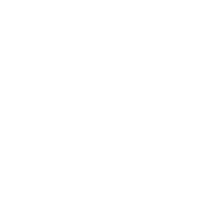 